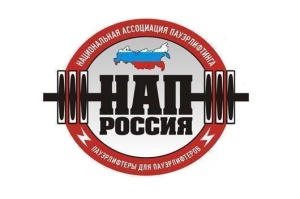 А в т о н о м н а я   н е к о м м е р ч е с к а я   о р г а н и з а ц и я«Н А Ц И О Н А Л Ь Н А Я   А С С О Ц И А Ц И Я   П А У Э Р Л И Ф Т И Н Г А»ОГРН 1126600001230,  ИНН 6670993436,  КПП 667001001,  ОКПО 09022836Юр.адрес: 620137, Россия, г.Екатеринбург, ул.Боровая, д.21,оф.107,т.:(343) 268-59-47, ф.:(343) 221-33-54р/с 407 038 100 621 000 000 52 в ОАО «Уральский банк реконструкции и развития», г.Екатеринбургк/с 301 018 109 000 000 00 795, БИК 046 577 795____________________________________________________________________________01 февраля 2018 г.                                                      ПОСТАНОВЛЕНИЕ №28об оформлении рекордных сертификатов в некоторых дополнительных спортивных дисциплинах.В связи с наполнением результатов  дополнительных спортивных дисциплин в Книгах рекордов, приняты следующие даты начала оформления Сертификатов рекордов России:Русский жим НАП – оформление Сертификатов начинается по результатам выступлений на соревнованиях, начиная с 1 февраля 2018 года.Военный жим - оформление Сертификатов начинается по результатам выступлений на соревнованиях, начиная с 1 февраля 2019 года.Президент АНО «Национальная ассоциация пауэрлифтинга»		      А.В.Репницын